Добрый день, группа П- 19п/оПрошу всех зарегистрироваться бесплатно в программе ZOOM для проведения видеоуроковСегодня продолжаем тему «Лепка» Нужно:Посмотреть презентацию «Поэтапная лепка собаки хаски», обратить внимание на стилизацию (упрощение форм).Зайти  в интернете на этот сайт PULMIX, посмотреть лепку животных леса.Отправить мне отчет в скопированных картинках этих животных (5 примеров)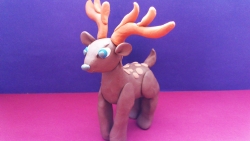 